ŽÁDOST O POSKYTNUTÍ SOCIÁLNÍ SLUŽBY V DOMOVĚ PRO SENIORY ALBIONS.R.O.□ Domov pro seniory      □ Domov se zvláštním režimemŽadatel:…………………………………………………………………………………………………………………………………………………….jméno a příjmení	rodné příjmení	titulNarozen: .......................................	………………………	……………………………………den, měsíc, rok	místo	okresStátní příslušnost:…………………………………………………………………………………..Rodinný stav: □ svobodný (á)  □ ženatý  □ vdaná  □ rozvedený (á)  □ ovdovělý (á)  □ jiný: ……………………………………………………………Trvalé bydliště:…………………………………………………………………………………….ulice, číslo……………………………………………………………………………………..obec	PSČ	okresKontakt (telefon, e-mail): ………………………………………………………………………..Aktuální pobyt žadatele (nemocnice, LDN, příbuzní, opatrovník)*:……………………………………………………………………………………………………….ulice, čísloobec	PSČKontakt (telefon, e-mail): ………………………………………………………………………..Pokud je žadatel příjemce důchodu – uvést druh důchodu: …………………………………..Pokud je žadatel příjemce příspěvku na péči:□ ANO □ NE	□ I. stupeň	□ II. stupeň□ ZAŽÁDÁNO – datum a kde ………………………	□ III. stupeň	□ IV. stupeň………………………………………………………………………..*v případě, že je jiný než trvalé bydlištěPožadovaná kvalita bydlení v Domově: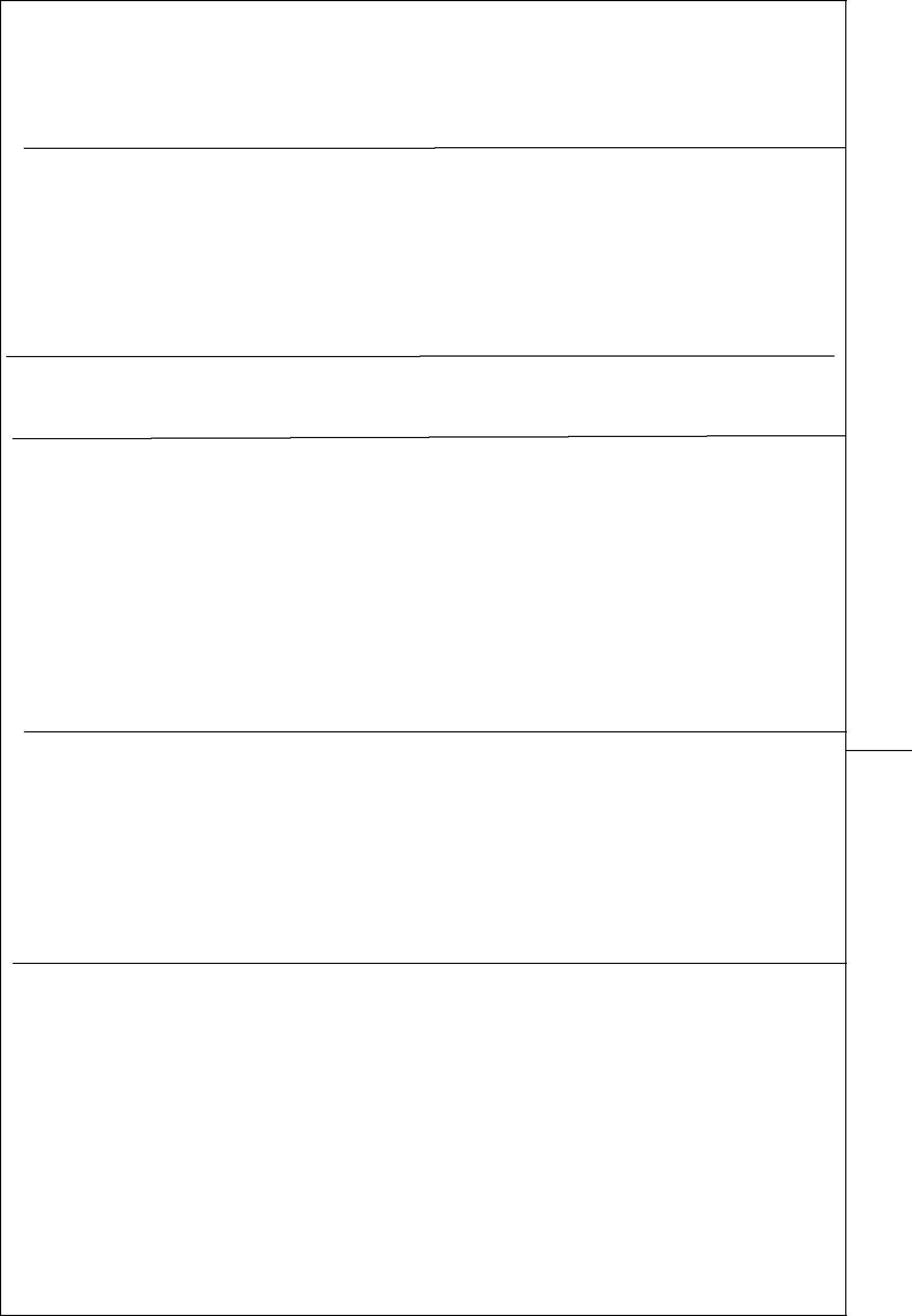 ( např.: výhradně jednolůžkový pokoj, nebo např. žádáte přednostně jednolůžkový či vícelůžkový, …… )Ošetřující praktický lékař: ………………………………………………………………………jméno, příjmení……………………………………………………………………….............adresaKontakt (telefon, fax, e-mail):…………………………………………………………………………….Zdravotní pojišťovna: ……………………………………………………………………………………..Kontaktní osoba pro vyjednání ve věci vyřízení žádosti:…………………………………..	…………………………………………jméno a příjmení	vztah k žadateli…………………………………………………………………adresaKontakt (telefon, e-mail)………………………………………………………………………..Opatrovník žadatele (pokud je žadatel omezen ve svépravnosti):..............................................................................................................................................................jméno a příjmení	adresaKontakt (telefon, e-mail): …………………………………………………………………………..Rozhodnutí soudu v ………………………….. ze dne…………………………….č.j……………..Čestné prohlášení:Prohlašuji, že jsem veškeré údaje v této žádosti a přílohách uvedl pravdivě a podle skutečnosti.V souladu s ustanovením zákona č. 101/2000 Sb., o ochraně osobních údajů, ve znění pozdějších předpisů, svým podpisem uděluji souhlas ke zjišťování, shromažďování, uchovávání a zpracování osobních a citlivých údajů týkající se mé osoby, a to až do doby jejich archivace a skartace.…..………………………………… V ……….…………dne ……………. Vlastnoruční podpis žadatele **** Případně zmocněnce ( na základě úředně ověřené plné moci či notářským zápisem) nebo zástupce (na základě soudního rozhodnutí).Pořadové č.:Datum přijetí:Způsob přijetí:Podal:Přijal/vyřizuje:Razítko:osobněžadatelpoštousoc. prac.e-mailemos. blízká žadateli